R  O  M  Â  N  I  A	                                                                                  NESECRET           MINISTERUL AFACERILOR INTERNE                                                                              Zalău                                                                                                                                                   Nr. 195964 din 12.02.2024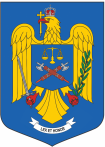 								       Exemplar unic                                 												                                                                 INSPECTORATUL GENERAL AL POLIŢIEI ROMÂNE                                           INSPECTORATUL DE POLIŢIE JUDEŢEAN SĂLAJ                     	 COMISIA DE CONCURS                  						                                          APROB							                                            Postarea pe Internet, Intrapol, Intranet                                                                                                                                                                                                                                                                                         și afișarea la sediul inspectoratului                                                                                                    ŞEFUL INSPECTORATULUI				A N U N Ţcu rezultatul obţinut la proba de interviu structurat pe subiecte profesionale, al examenului/concursului organizat pentru ocuparea funcției de șef post I-Post poliție comunal Gârbou din cadrul Secției 3 Poliție Rurală Jibou- Inspectoratul de Poliție Județean SălajPREŞEDINTE:___________________SECRETAR:______________________Afișat 12.02.2024, ora  14:30Nr.crt.Cod de identificare NOTAobţinută la interviul structurat pe subiecte profesionaleObservaţii1952438,79